wsp crime lab training 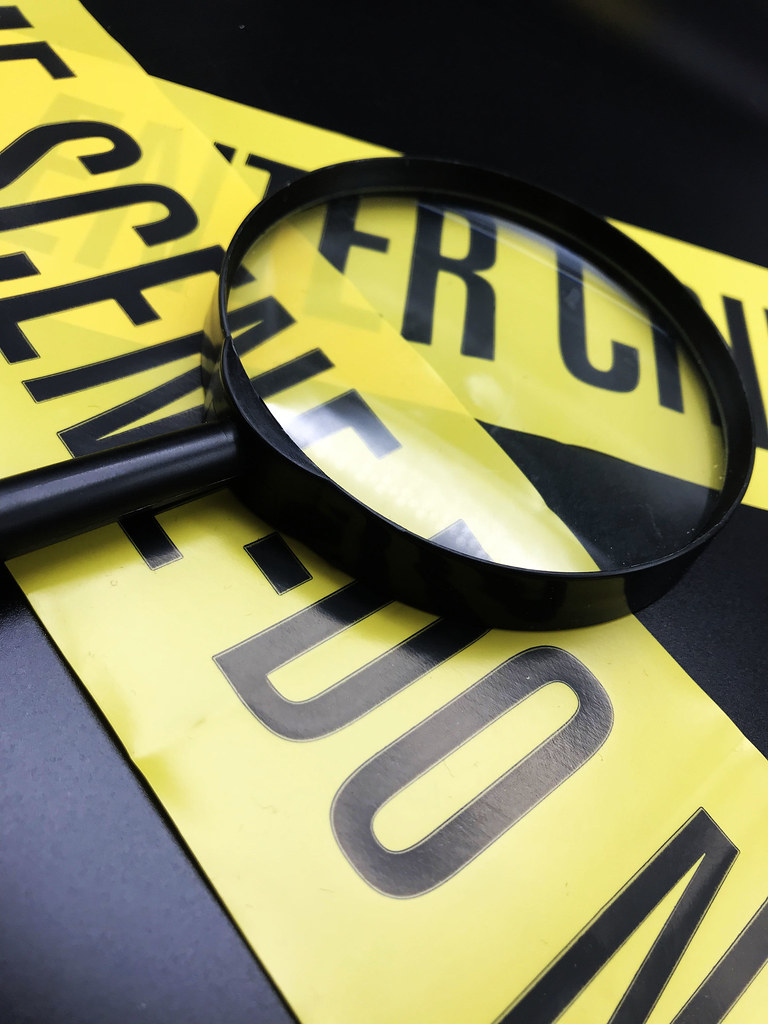 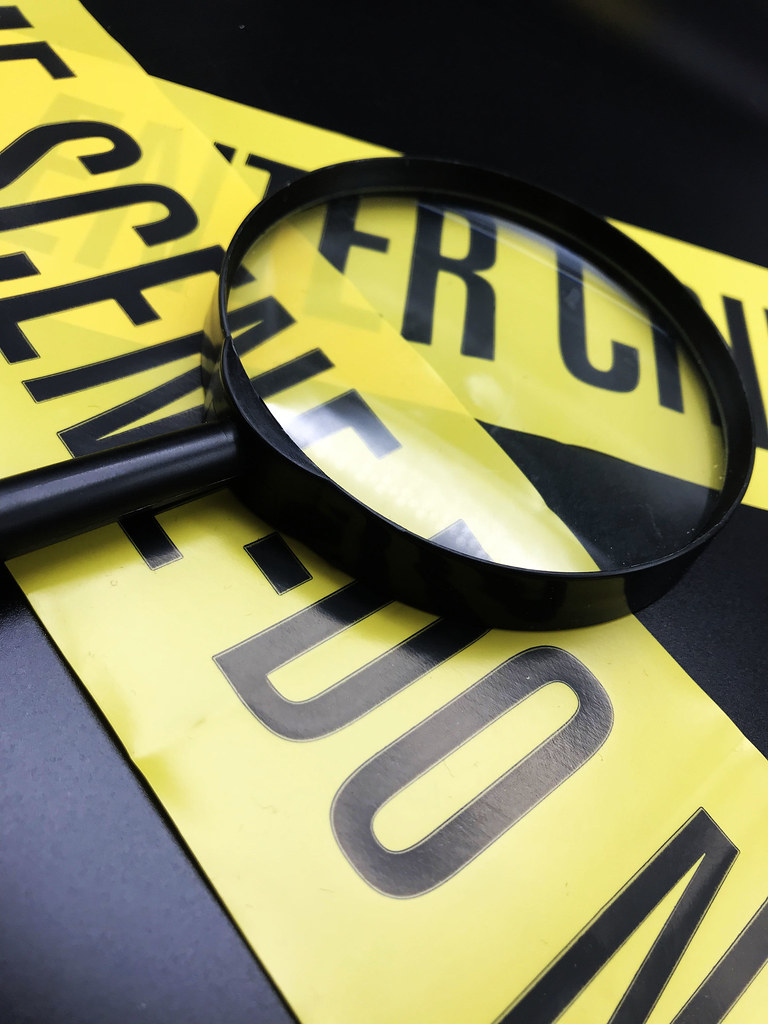 April 4th, 2024 Thursday8am – 5pmLocation:Moses Lake Police Department- Training Theater 401 S. Balsam Street  · Forensic experts in DNA analysis and Firearms.FREE CLASSForensic Services OverviewTypes of analysis Evidence Collection and SubmissionHow to submit Class Description- WSP Crime lab forensic experts will share valuable information about forensic evidence collection and the types of analysis they conduct. This class is designed for detectives, patrol officers and property and evidence specialists.  To register:Contact- Jeff Sursely 509-764-3887 jsursely@cityofml.com